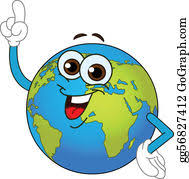 Introduction Activity - GeographyUsing the word bank see if you can match the key words to spell GEOGRAPHY.G – E – O – G – R – A – P – H – Y – Word Bank: Aftershock; Economy; Glacier; Globe; Hazard; Oceans; Pollution; Rainfall; Yield: Stretch and Challenge;Draw a picture to symbolise each keyword:Define each key word (what does each keyword mean):Aftershock; Economy; Glacier; Globe; 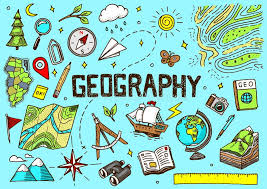 Hazard; Oceans; Pollution; Rainfall; Yield: 